Get  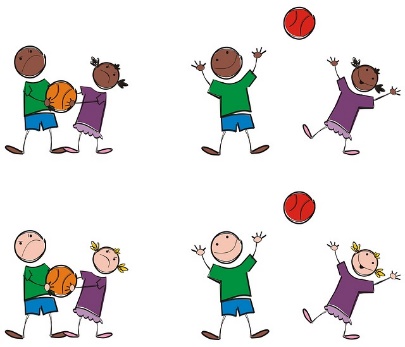 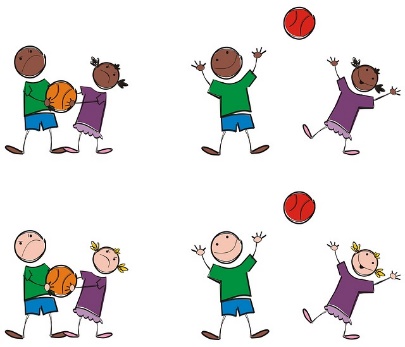 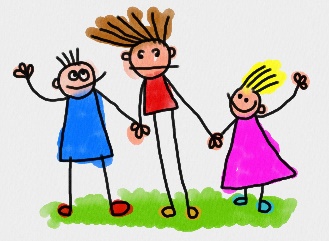 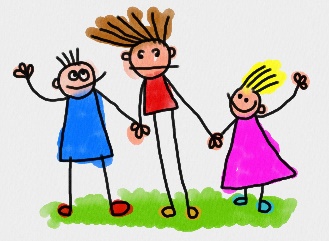 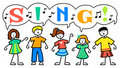 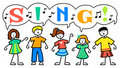 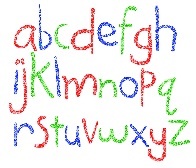 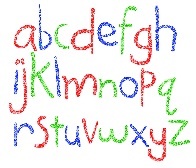 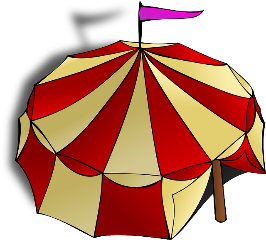 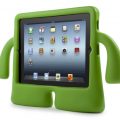 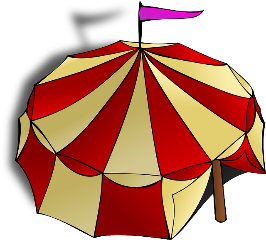 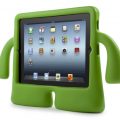 